May：You must be tired.(1) Amy：Yes, I am. I worked twelve hours today.(2)May：You had better take a rest.(3)Amy：It’s too late. I think I should go home now.(4)May：You had better take a bus because it’s safer.(5)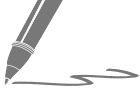 1.2.3.4.5.How many hours did Amy work?	(1) Ten (2) Eleven (3) TwelveIs May tired?	(1) Yes (2) No (3) We don’t know.I will wash my hair tonight. (畫線部分請以must改寫)2. She has to go with me. (改寫成疑問句)3. I work on Saturday. (請用should改寫成問句)1. 我媽媽今天工作9個小時。2. 我應該搭計程車還是搭巴士？3. 你星期六要上學嗎？4. 你爸爸星期日要上班嗎？5. 你的爸爸最好每星期運動3次。英文中文1.2.3.4.5.句子第1題第2題第3題第4題第5題得分1. This toy car __________ forty NT dollars. (價值)2.You must __________ home now. (回家)3. __________ I __________ some apples? (我應該買一些蘋果嗎？)4. She didn’t __________ __________ __________ this afternoon. (她今天下午沒有睡午覺。)5. A: I am going to play soccer now.B: _________ __________ ___________ (等一下). Did you do your homework?